Эссе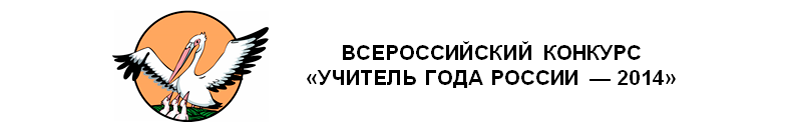  «Учитель - профессия дальнего действия…»                                                                                            Санникова Люсьена Владимировна,                                                                                              учитель русского языка и литературыМБОУ г. Кургана «СОШ №41»У любого здания должен быть фундамент, который не заменит ни красивый фасад, ни модный интерьер, ни новая крыша. Без фундамента здание обрушится. Именно таким фундаментом в жизни каждого человека является школа и учитель. Эта профессия была, есть и будет одной из самых нужных и сложных. Учитель - это образ жизни. От того, как педагог будет думать, жить, дышать, что говорить, зависит будущее его учеников. И именно учитель должен указать верный путь, помочь не свернуть с нужной дороги. Миропонимание и мировосприятие учителя, его активная жизненная позиция помогают ученику самоутвердиться, адаптироваться к новым условиям, оценить себя в обществе.  Поэтому задача современного учителя - создать условия для саморазвития ребёнка, чтобы после окончания школы он мог работать, учиться, чувствовать вкус к жизни, имея для этого силы, желание, здоровье.Слова Роберта Рождественского «Учитель - профессия дальнего действия!..» как нельзя лучше передают направленность его работы в будущее. Почему? Попробую объяснить. Повар получит результат своего труда через несколько часов, хлебороб, посадивший пшеницу, увидитеё  всходы через несколько месяцев, а садовод отведает плоды своего труда через несколько лет. Так и учитель. Увидеть, что он взрастил, сможет только спустя годы. Какие деревца вырастут в его саду, прямые и сильные, не сгибающиеся под порывами ветра, или кривые, слабые, неустойчивые к суровым условиям жизни. Все это в руках учителя. Можно сказать, что учитель создает будущее страны, потому что от его труда во многом зависит  развитие  молодого поколения, его убеждения, мировоззрение, нравственные качества.     Результатом работы учителя являются знания учеников. Добиваясь успеха, учащиеся приносят славу своему преподавателю. Победы ученика - это победы учителя. С этими победами он постепенно растет и набирается опыта. Иногда ученики, продолжая деятельность своего учителя, становятся более успешными. Например, А.С.  Пушкин  превзошел  В.А. Жуковского-своего учителя. Но Василию Андреевичу не было зазорно признать себя побежденным, потому что это была высшая награда. Такой пример показателен. Слово «Учитель» неизменно хочется написать с большой буквы, ведь это и есть тот фундамент, от которого зависит прочность всей постройки. Не многие профессии определяют будущее страны, её процветание и развитие. Но, пожалуй, в этом и заключается их особая уникальность и высокое предназначение…
           Свое размышление хочу закончить притчей.Четыре свечи спокойно горели и потихоньку таяли… Было так тихо, что слышалось, как они разговаривают.Первая сказала:-Я - спокойствие. К сожалению, люди не умеют меня сохранить. Думаю, мне не остаётся ничего другого, как погаснуть!И огонёк этой свечи погас.Вторая сказала:-Я - вера, к сожалению, я никому не нужна. Люди не хотят ничего слушать обо мне, поэтому мне нет смысла гореть дальше.Подул лёгкий ветерок и загасил свечу.Опечалившись, третья свеча произнесла:-Я - любовь, у меня нет больше сил гореть. Люди не ценят меня и не понимают. Они ненавидят тех, которые их любят больше всего - своих близких.И эта свеча угасла…Вдруг…в комнату зашёл ребёнок и увидел три потухшие свечи. Испугавшись, он закричал:- Что вы делаете?! Вы должны гореть - я боюсь темноты! Произнеся это, он заплакал. Тогда четвёртая свеча сказала:-Не бойся и не плачь! Пока я горю, всегда можно зажечь и другие три свечи: я - надежда.  Когда читаешь эти строки, сразу представляешь на месте четвёртой свечи учителя. Именно он зажигает в сердцах детей огонь желания познать этот мир, потому что «учитель – профессия дальнего действия» …